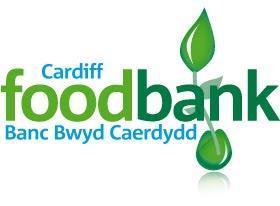 Volunteer Application FormThank you for your interest in volunteering at Cardiff Foodbank. Please complete this form and return it to the address overleaf.Signature  ___________________________________		Date  _______________________Please return this form to: liz@cardiff.foodbank>org.uk , Cardiff Foodbank, Unit G, Cardiff Bay Business Centre, Titan Road, Cardiff, CF24 5BS Tel No. 02920484120Your DetailsYour DetailsYour DetailsYour DetailsNameAddressEmailTelephoneDate of BirthAreas of Interest Areas of Interest Areas of Interest Areas of Interest Areas of Interest Areas of Interest Please tick all that applyPlease tick all that applyPlease tick all that applyPlease tick all that applyPlease tick all that applyPlease tick all that applyDistribution Centres - there are a number of roles available, please indicate which ones you may be interested in.Distribution Centres - there are a number of roles available, please indicate which ones you may be interested in.Distribution Centres - there are a number of roles available, please indicate which ones you may be interested in.Distribution Centres - there are a number of roles available, please indicate which ones you may be interested in.Distribution Centres - there are a number of roles available, please indicate which ones you may be interested in.Distribution Centres - there are a number of roles available, please indicate which ones you may be interested in.Greeting, chatting and/or praying with clients☐Packing parcels☐Making refreshments☐Warehouse☐One-off Events*☐Fundraising☐Driving, collecting & delivering food☐IT – Website, social media updates☐Data entry☐Admin/Office☐Answering phone/dealing with enquiriesAnswering phone/dealing with enquiriesAnswering phone/dealing with enquiries☐*One-off events include supermarket collections, Christmas/Harvest Festival periods etc.*One-off events include supermarket collections, Christmas/Harvest Festival periods etc.*One-off events include supermarket collections, Christmas/Harvest Festival periods etc.*One-off events include supermarket collections, Christmas/Harvest Festival periods etc.*One-off events include supermarket collections, Christmas/Harvest Festival periods etc.*One-off events include supermarket collections, Christmas/Harvest Festival periods etc.Availability Availability Availability Availability Availability Availability Please indicate the dates, times and frequency you wish to attendPlease indicate the dates, times and frequency you wish to attendPlease indicate the dates, times and frequency you wish to attendPlease indicate the dates, times and frequency you wish to attendPlease indicate the dates, times and frequency you wish to attendPlease indicate the dates, times and frequency you wish to attendHealth ProblemsPlease provide brief details of any health problems that we should be aware ofPrevious ExperiencePlease provide brief details of any relevant work experience or qualificationsProtection of Vulnerable PersonsProtection of Vulnerable PersonsAre you willing to undergo a Disclosure and Barring Service* check?Yes ☐    No☐*Previously CRB check*Previously CRB checkIf you have any criminal convictions (except those ‘spent’ under the Rehabilitation of Offenders Act) please give detailsIf you have any criminal convictions (except those ‘spent’ under the Rehabilitation of Offenders Act) please give detailsReasons for VolunteeringPlease provide brief details of why you would like to volunteer with usReferencesReferencesReferencesReferencesPlease provide details of two referees who are able to support your application.  This should be someone who has known you for at least two years and should not be a family relation.  An example could be your GP, lecturer, friend or colleague.  Please seek their permission before submitting this form.Please provide details of two referees who are able to support your application.  This should be someone who has known you for at least two years and should not be a family relation.  An example could be your GP, lecturer, friend or colleague.  Please seek their permission before submitting this form.Please provide details of two referees who are able to support your application.  This should be someone who has known you for at least two years and should not be a family relation.  An example could be your GP, lecturer, friend or colleague.  Please seek their permission before submitting this form.Please provide details of two referees who are able to support your application.  This should be someone who has known you for at least two years and should not be a family relation.  An example could be your GP, lecturer, friend or colleague.  Please seek their permission before submitting this form.NameNameAddressAddressEmailEmailTelephoneTelephoneRelationshipRelationship